Venue de la ferme de Saint Eloi au collège Marcel Aymé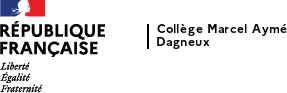 Madame, monsieur, Comme les sorties sont momentanément interrompues au vu des conditions sanitaires et l’état d’urgence, nous avons décidé de faire venir 2 agricultrices au collège, le jeudi 1er avril 2021 pour les classesde 6è3 et de 6è4. Cette animation aura lieu 		de 9h à 10h30 et de 13h30 à 16h30 pour les 6è4			de 10h30 à 12h et de 13h30 à 16h30 pour les 6è3.A noter : Le reste de la journée, les classes auront cours selon leur emploi du temps.Cette journée s’articulera autour de 4 ateliers :- Atelier compost en demi-groupe - Atelier animaux en demi-groupe en extérieur. Les animaux seront dans des enclos pour la sécuritédes élèves.- Atelier agriculture biologique versus agriculture conventionnelle- Atelier « du blé au pain »Vous devez nous signaler tout problème physique ou psychologique auquel votre enfant pourrait être sujet pendant les ateliers proposés (allergies, précautions particulières ….et traitement médical en cours.)Elle a pour objectif(s) :- de sensibiliser sur le manger et consommer responsable- de mettre en évidence l’utilisation des micro-organismes pour se nourrir- de mettre en évidence les circuits courts - de reconstituer le parcours d’un ingrédient comme le blé dans la ferme et de mettre en évidence l’importance du recyclage, du bien-être des bêtes pour avoir une alimentation de qualité- dans le cadre du « parcours Avenir », de découvrir un métier et son quotidienA prévoir :- les affaires scolaires pour les cours maintenus- un support pour écrire pendant les ateliers- une boîte / sachet hermétique propre pour emporter la pâte à pain que vous pourrez cuire chez vous, si vous le souhaitez uniquement. Dans le cas où vous ne seriez pas intéressé par la pâte confectionnée, il est inutile de prévoir une boîte.Droit à l’image :Le collège Marcel Aymé vous demande l'autorisation de photographier, filmer et /ou enregistrer  votre enfant et d'utiliser et diffuser les enregistrements effectués au cours de l'activité suivante :Intitulé de l'activité : la ferme pédagogique au collège / projet Marguerite.Détail : dans le cadre du projet Marguerite, des ateliers pédagogiques en lien avec les thématiques de l’E3D vont avoir lieu. Des photos pourront être prises afin d’écrire des articles publiés sur l’ENT du collège et envoyés à l’Inspection académique, au Rectorat, à la mairie de Dagneux, au Progrès et à la Cotière dans un objectif de communication et de valorisation des projets et du travail des élèves.Durée du projet : année scolaire 2020-2021.Intervenants : La ferme de St Eloi.Via un support : photosChaque photo est soumise à la plus stricte confidentialité. Anonymat des élèves. Les photos ne seront ni vendues, ni utilisées à d'autres usages. Ils seront conservés par l'Education nationale pour une durée indéterminée.Dans le contexte pédagogique défini, les photos ne pourront donner lieu à aucune rémunération ou contrepartie sous quelque forme que ce soit.Conformément à la loi, le libre accès aux données qui concernent votre enfant est garanti. Vous pourrez donc à tout  moment vérifier l'usage qui en est fait et vous disposez du droit de retrait de  ces données si vous le jugez utile. Nous, soussignés …………………………………………………………………………………………………………………….Père et mère ou tuteurs légaux de l'élève : Nom : ………………………………………………. Prénom : …………………………………………	 Classe : ……. Déclarons autoriser le collège à utiliser les photos précitées de notre enfant dans le cadre décrit ci-dessus uniquement. Déclarons refuser que notre enfant soit photographié dans le cadre de cette activité. Votre enfant sera soit écarté des prises de vue, soit flouté / masqué.Date  : …………/03/2021   Signatures des deux responsables légauxCollège Marcel Aymé – Chemin de Marigneux BP 711 – 011200DAGNEUX 04.78.06.28.00 04.72.25.71.76ce.001142L@ac-lyon.fr